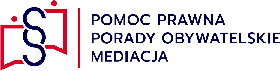 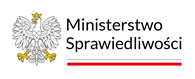 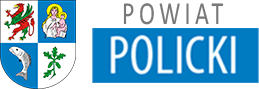 PUNKT NIEODPŁATNEJ POMOCY PRAWNEJ W KOŁBASKOWIE72-001 Kołbaskowo, Rosówek 16 czynny w każdy roboczy czwartek w godzinach od 11:30 do 15:30nr telefonu 91 506 55 70 (w godz. jak wyżej)Udzielanie nieodpłatnej pomocy prawnej odbywa się według kolejności zgłoszeń, 
po uprzednim umówieniu terminu wizyty. Zgłoszeń dokonuje się telefonicznie 
pod numerem telefonu 91 43 28 143,  w dni robocze, w poniedziałek w godz. 7:30 - 16:00, od wtorku 
do czwartku w godz. 7:30 - 15:30 oraz w piątek w godz. 7:30 - 15:00.Z ważnych powodów dopuszcza się ustalenie innej kolejności udzielania nieodpłatnej pomocy prawnej. Kobiecie, która jest w ciąży, udzielanie nieodpłatnej pomocy prawnej odbywa się poza kolejnością.PUNKT NIEODPŁATNEGO PORADNICTWA OBYWATELSKIEGO W KOŁBASKOWIE72-001 Kołbaskowo, Rosówek 16 czynny w każdy roboczy poniedziałek w godzinach od 9:30 do 13:30nr telefonu 91 506 55 70 (w godz. jak wyżej)Świadczenie nieodpłatnego poradnictwa obywatelskiego odbywa się według kolejności zgłoszeń, 
po umówieniu terminu wizyty. Zgłoszeń dokonuje się telefonicznie pod numerem telefonu 91 43 28 143, 
w dni robocze, w poniedziałek w godz. 7:30 - 16:00, od wtorku do czwartku w godz. 7:30 - 15:30 
oraz w piątek w godz. 7:30 - 15:00.Z ważnych powodów dopuszcza się ustalenie innej kolejności świadczenia nieodpłatnego poradnictwa obywatelskiego. Kobiecie, która jest w ciąży, świadczenie nieodpłatnego poradnictwa obywatelskiego odbywa się poza kolejnością.